Beskrivelse Becco pullert 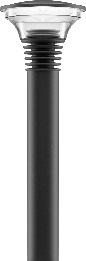 Becco pullert med LEDCylindrisk pullertlygte i galvaniseret stål med lygtehoved i aluminium, udvendigt lakeret i sort (Noir 900 Sablé), grafitgrå (YW355F) eller silvergrå (Y2370I). Med konisk sokkel, hvis bølgede form fortsætter som lysbrydende ringe i skærmen af klart long-life polycarbonat med UV-bestandigt lag af acryl på begge sider. Med krydsfundament til nedgravning eller på flange. Tæthedsklasse IP65, beskyttelsesklasse II, IK10.Mål: H 970 mm, Ø 304/114 mmMed udskifteligt LED-modul 9 eller 12 W, 2700, 3000 eller 4000 K, 90 Ra Virkningsgrad: 58%